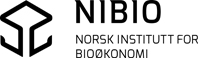 
ANALYSEREKVISISJONPlantevernmidler i miljøprøver
ANALYSEREKVISISJONPlantevernmidler i miljøprøver
ANALYSEREKVISISJONPlantevernmidler i miljøprøver
ANALYSEREKVISISJONPlantevernmidler i miljøprøver
ANALYSEREKVISISJONPlantevernmidler i miljøprøver
ANALYSEREKVISISJONPlantevernmidler i miljøprøver
ANALYSEREKVISISJONPlantevernmidler i miljøprøver
ANALYSEREKVISISJONPlantevernmidler i miljøprøver
ANALYSEREKVISISJONPlantevernmidler i miljøprøver  Oppdragsgiver: (SKRIV TYDELIG)  Oppdragsgiver: (SKRIV TYDELIG)  Oppdragsgiver: (SKRIV TYDELIG)  Oppdragsgiver: (SKRIV TYDELIG)  Oppdragsgiver: (SKRIV TYDELIG)  Oppdragsgiver: (SKRIV TYDELIG)Kopimottaker:Navn:      E-post:      Kopimottaker:Navn:      E-post:      Kopimottaker:Navn:      E-post:      Kopimottaker:Navn:      E-post:      Kopimottaker:Navn:      E-post:      Kopimottaker:Navn:      E-post:      Kopimottaker:Navn:      E-post:      Firmanavn:       Kontaktperson:      Firmanavn:       Kontaktperson:      Firmanavn:       Kontaktperson:      Firmanavn:       Kontaktperson:      Firmanavn:       Kontaktperson:      Firmanavn:       Kontaktperson:      Kopimottaker:Navn:      E-post:      Kopimottaker:Navn:      E-post:      Kopimottaker:Navn:      E-post:      Kopimottaker:Navn:      E-post:      Kopimottaker:Navn:      E-post:      Kopimottaker:Navn:      E-post:      Kopimottaker:Navn:      E-post:      Full adresse:      Full adresse:      Full adresse:      Full adresse:      Full adresse:      Full adresse:      Full adresse:      Full adresse:      Full adresse:      Full adresse:      Full adresse:      Full adresse:      Full adresse:      E-post:      E-post:      E-post:      E-post:      E-post:      E-post:      Telefon:      Telefon:      Telefon:      Telefon:      Telefon:      Telefon:      Telefon:      Referanse* (skrives ut på rapport og faktura):     
*Max 1 unik referanse per rekv.skjema/oppdragReferanse* (skrives ut på rapport og faktura):     
*Max 1 unik referanse per rekv.skjema/oppdragReferanse* (skrives ut på rapport og faktura):     
*Max 1 unik referanse per rekv.skjema/oppdragReferanse* (skrives ut på rapport og faktura):     
*Max 1 unik referanse per rekv.skjema/oppdragReferanse* (skrives ut på rapport og faktura):     
*Max 1 unik referanse per rekv.skjema/oppdragReferanse* (skrives ut på rapport og faktura):     
*Max 1 unik referanse per rekv.skjema/oppdragAttn. (skrives ut på rapport og faktura):Attn. (skrives ut på rapport og faktura):Attn. (skrives ut på rapport og faktura):Attn. (skrives ut på rapport og faktura):Attn. (skrives ut på rapport og faktura):Attn. (skrives ut på rapport og faktura):Attn. (skrives ut på rapport og faktura):Fakturaadresse:       Fakturaadresse:       Fakturaadresse:       Fakturaadresse:       Fakturaadresse:       Fakturaadresse:       Fakturaadresse:       Fakturaadresse:       Fakturaadresse:       Fakturaadresse:       Fakturaadresse:       Fakturaadresse:       Fakturaadresse:       Prøvested:      Prøvested:      Prøvested:      Prøvested:      Prøvested:      Prøvested:      Prøvetaker:      Prøvetaker:      Prøvetaker:      Prøvetaker:      Prøvetaker:      Prøvetaker:      Prøvetaker:      Prøvemateriale/beskrivelsePrøvemateriale/beskrivelsePrøvemateriale/beskrivelsePrøvemateriale/beskrivelseEkstern prøve-ID (inntil 20 tegn)Ekstern prøve-ID (inntil 20 tegn)Ekstern prøve-ID (inntil 20 tegn)Ekstern prøve-ID (inntil 20 tegn)Ekstern prøve-ID (inntil 20 tegn)Ekstern prøve-ID (inntil 20 tegn)Dato prøveuttakDato prøveuttak12345678910Analysemetode(r):Analysemetode(r): M93 og M86 
Begge multimetodene; 
GC-MS/MS og LC-MS/MS M93 og M86 
Begge multimetodene; 
GC-MS/MS og LC-MS/MS M93 og M86 
Begge multimetodene; 
GC-MS/MS og LC-MS/MS M93 og M86 
Begge multimetodene; 
GC-MS/MS og LC-MS/MS M93
GC-MS/MS 
multi M93
GC-MS/MS 
multi M86
LC-MS/MS multi M86
LC-MS/MS multi M86
LC-MS/MS multi M77
LC-MS/MS 
Lineære alkoholetoksilater M77
LC-MS/MS 
Lineære alkoholetoksilater M121 Screening EFS pesticider 
(ca. 800 stoffer) LC-HRMS M121 Screening EFS pesticider 
(ca. 800 stoffer) LC-HRMS M121 Screening EFS pesticider 
(ca. 800 stoffer) LC-HRMS M121 Screening EFS pesticider 
(ca. 800 stoffer) LC-HRMS M125 Aminopyralid og klopyralid i jord, kompost og gjødsel (flytende eller pelletert) LC-HRMS M125 Aminopyralid og klopyralid i jord, kompost og gjødsel (flytende eller pelletert) LC-HRMS M125 Aminopyralid og klopyralid i jord, kompost og gjødsel (flytende eller pelletert) LC-HRMS M125 Aminopyralid og klopyralid i jord, kompost og gjødsel (flytende eller pelletert) LC-HRMS M125 Aminopyralid og klopyralid i jord, kompost og gjødsel (flytende eller pelletert) LC-HRMSAndre metoder:      Andre metoder:      Andre metoder:      Andre metoder:      Normal svarfrist er 3 uker. Med forbehold om at laboratoriet har kapasitet, kan kortere svarfrist avtales. Det vil da 
pålegges et pristillegg og prøvene må leveres før kl. 1200 eller etter avtale.Normal svarfrist er 3 uker. Med forbehold om at laboratoriet har kapasitet, kan kortere svarfrist avtales. Det vil da 
pålegges et pristillegg og prøvene må leveres før kl. 1200 eller etter avtale.Normal svarfrist er 3 uker. Med forbehold om at laboratoriet har kapasitet, kan kortere svarfrist avtales. Det vil da 
pålegges et pristillegg og prøvene må leveres før kl. 1200 eller etter avtale.Normal svarfrist er 3 uker. Med forbehold om at laboratoriet har kapasitet, kan kortere svarfrist avtales. Det vil da 
pålegges et pristillegg og prøvene må leveres før kl. 1200 eller etter avtale.Normal svarfrist er 3 uker. Med forbehold om at laboratoriet har kapasitet, kan kortere svarfrist avtales. Det vil da 
pålegges et pristillegg og prøvene må leveres før kl. 1200 eller etter avtale.Normal svarfrist er 3 uker. Med forbehold om at laboratoriet har kapasitet, kan kortere svarfrist avtales. Det vil da 
pålegges et pristillegg og prøvene må leveres før kl. 1200 eller etter avtale.Normal svarfrist er 3 uker. Med forbehold om at laboratoriet har kapasitet, kan kortere svarfrist avtales. Det vil da 
pålegges et pristillegg og prøvene må leveres før kl. 1200 eller etter avtale.Normal svarfrist er 3 uker. Med forbehold om at laboratoriet har kapasitet, kan kortere svarfrist avtales. Det vil da 
pålegges et pristillegg og prøvene må leveres før kl. 1200 eller etter avtale.Normal svarfrist er 3 uker. Med forbehold om at laboratoriet har kapasitet, kan kortere svarfrist avtales. Det vil da 
pålegges et pristillegg og prøvene må leveres før kl. 1200 eller etter avtale.Normal svarfrist er 3 uker. Med forbehold om at laboratoriet har kapasitet, kan kortere svarfrist avtales. Det vil da 
pålegges et pristillegg og prøvene må leveres før kl. 1200 eller etter avtale.Normal svarfrist er 3 uker. Med forbehold om at laboratoriet har kapasitet, kan kortere svarfrist avtales. Det vil da 
pålegges et pristillegg og prøvene må leveres før kl. 1200 eller etter avtale.Normal svarfrist er 3 uker. Med forbehold om at laboratoriet har kapasitet, kan kortere svarfrist avtales. Det vil da 
pålegges et pristillegg og prøvene må leveres før kl. 1200 eller etter avtale.Normal svarfrist er 3 uker. Med forbehold om at laboratoriet har kapasitet, kan kortere svarfrist avtales. Det vil da 
pålegges et pristillegg og prøvene må leveres før kl. 1200 eller etter avtale.Svarfrist (regnes som virkedager): Svarfrist (regnes som virkedager): Svarfrist (regnes som virkedager): Svarfrist (regnes som virkedager):  Normal, 3 uker Normal, 3 uker Normal, 3 uker 1 uke
(25 % tillegg)

 1 uke
(25 % tillegg)

 1 uke
(25 % tillegg)

 48-72 timer 
(50 % tillegg) 48-72 timer 
(50 % tillegg) 48-72 timer 
(50 % tillegg)Er det risiko for høye rester av plantevernmidler i prøvene eller er prøven beiset såvare?                              Nei             JaEr det risiko for høye rester av plantevernmidler i prøvene eller er prøven beiset såvare?                              Nei             JaEr det risiko for høye rester av plantevernmidler i prøvene eller er prøven beiset såvare?                              Nei             JaEr det risiko for høye rester av plantevernmidler i prøvene eller er prøven beiset såvare?                              Nei             JaEr det risiko for høye rester av plantevernmidler i prøvene eller er prøven beiset såvare?                              Nei             JaEr det risiko for høye rester av plantevernmidler i prøvene eller er prøven beiset såvare?                              Nei             JaEr det risiko for høye rester av plantevernmidler i prøvene eller er prøven beiset såvare?                              Nei             JaEr det risiko for høye rester av plantevernmidler i prøvene eller er prøven beiset såvare?                              Nei             JaEr det risiko for høye rester av plantevernmidler i prøvene eller er prøven beiset såvare?                              Nei             JaEr det risiko for høye rester av plantevernmidler i prøvene eller er prøven beiset såvare?                              Nei             JaEr det risiko for høye rester av plantevernmidler i prøvene eller er prøven beiset såvare?                              Nei             JaEr det risiko for høye rester av plantevernmidler i prøvene eller er prøven beiset såvare?                              Nei             JaEr det risiko for høye rester av plantevernmidler i prøvene eller er prøven beiset såvare?                              Nei             JaTilleggsopplysninger: Ønskes kontroll utført iht. forskrift eller regelverk? Angi hvilket.Tilleggsopplysninger: Ønskes kontroll utført iht. forskrift eller regelverk? Angi hvilket.Tilleggsopplysninger: Ønskes kontroll utført iht. forskrift eller regelverk? Angi hvilket.Tilleggsopplysninger: Ønskes kontroll utført iht. forskrift eller regelverk? Angi hvilket.Tilleggsopplysninger: Ønskes kontroll utført iht. forskrift eller regelverk? Angi hvilket.Tilleggsopplysninger: Ønskes kontroll utført iht. forskrift eller regelverk? Angi hvilket.Ref. avtaler/avtalt svarfrist/kontrakt/prosjekt/
angi navn kontaktperson NIBIO:Ref. avtaler/avtalt svarfrist/kontrakt/prosjekt/
angi navn kontaktperson NIBIO:Ref. avtaler/avtalt svarfrist/kontrakt/prosjekt/
angi navn kontaktperson NIBIO:Ref. avtaler/avtalt svarfrist/kontrakt/prosjekt/
angi navn kontaktperson NIBIO:Ref. avtaler/avtalt svarfrist/kontrakt/prosjekt/
angi navn kontaktperson NIBIO:Se www.nibio.no/lab for informasjon om laboratoriets ansvar i forbindelse med oppdrag.Se www.nibio.no/lab for informasjon om laboratoriets ansvar i forbindelse med oppdrag.Se www.nibio.no/lab for informasjon om laboratoriets ansvar i forbindelse med oppdrag.Se www.nibio.no/lab for informasjon om laboratoriets ansvar i forbindelse med oppdrag.Se www.nibio.no/lab for informasjon om laboratoriets ansvar i forbindelse med oppdrag.Se www.nibio.no/lab for informasjon om laboratoriets ansvar i forbindelse med oppdrag.Se www.nibio.no/lab for informasjon om laboratoriets ansvar i forbindelse med oppdrag.Se www.nibio.no/lab for informasjon om laboratoriets ansvar i forbindelse med oppdrag.Se www.nibio.no/lab for informasjon om laboratoriets ansvar i forbindelse med oppdrag.Se www.nibio.no/lab for informasjon om laboratoriets ansvar i forbindelse med oppdrag.Se www.nibio.no/lab for informasjon om laboratoriets ansvar i forbindelse med oppdrag.Se www.nibio.no/lab for informasjon om laboratoriets ansvar i forbindelse med oppdrag.Se www.nibio.no/lab for informasjon om laboratoriets ansvar i forbindelse med oppdrag.Innsenders signatur med dato:Innsenders signatur med dato:Innsenders signatur med dato:Innsenders signatur med dato:Innsenders signatur med dato:Prøvene sendes: NIBIO Bioteknologi og plantehelse
                               v/Pesticider og naturstoffkjemi                                                      Telefon:                        Epost:
                               ATT: PRØVEMOTTAK, Høgskoleveien 7, 1433 ÅS                        40604100                     pesticidlab@nibio.noPrøvene sendes: NIBIO Bioteknologi og plantehelse
                               v/Pesticider og naturstoffkjemi                                                      Telefon:                        Epost:
                               ATT: PRØVEMOTTAK, Høgskoleveien 7, 1433 ÅS                        40604100                     pesticidlab@nibio.noPrøvene sendes: NIBIO Bioteknologi og plantehelse
                               v/Pesticider og naturstoffkjemi                                                      Telefon:                        Epost:
                               ATT: PRØVEMOTTAK, Høgskoleveien 7, 1433 ÅS                        40604100                     pesticidlab@nibio.noPrøvene sendes: NIBIO Bioteknologi og plantehelse
                               v/Pesticider og naturstoffkjemi                                                      Telefon:                        Epost:
                               ATT: PRØVEMOTTAK, Høgskoleveien 7, 1433 ÅS                        40604100                     pesticidlab@nibio.noPrøvene sendes: NIBIO Bioteknologi og plantehelse
                               v/Pesticider og naturstoffkjemi                                                      Telefon:                        Epost:
                               ATT: PRØVEMOTTAK, Høgskoleveien 7, 1433 ÅS                        40604100                     pesticidlab@nibio.noPrøvene sendes: NIBIO Bioteknologi og plantehelse
                               v/Pesticider og naturstoffkjemi                                                      Telefon:                        Epost:
                               ATT: PRØVEMOTTAK, Høgskoleveien 7, 1433 ÅS                        40604100                     pesticidlab@nibio.noPrøvene sendes: NIBIO Bioteknologi og plantehelse
                               v/Pesticider og naturstoffkjemi                                                      Telefon:                        Epost:
                               ATT: PRØVEMOTTAK, Høgskoleveien 7, 1433 ÅS                        40604100                     pesticidlab@nibio.noPrøvene sendes: NIBIO Bioteknologi og plantehelse
                               v/Pesticider og naturstoffkjemi                                                      Telefon:                        Epost:
                               ATT: PRØVEMOTTAK, Høgskoleveien 7, 1433 ÅS                        40604100                     pesticidlab@nibio.noPrøvene sendes: NIBIO Bioteknologi og plantehelse
                               v/Pesticider og naturstoffkjemi                                                      Telefon:                        Epost:
                               ATT: PRØVEMOTTAK, Høgskoleveien 7, 1433 ÅS                        40604100                     pesticidlab@nibio.noPrøvene sendes: NIBIO Bioteknologi og plantehelse
                               v/Pesticider og naturstoffkjemi                                                      Telefon:                        Epost:
                               ATT: PRØVEMOTTAK, Høgskoleveien 7, 1433 ÅS                        40604100                     pesticidlab@nibio.noPrøvene sendes: NIBIO Bioteknologi og plantehelse
                               v/Pesticider og naturstoffkjemi                                                      Telefon:                        Epost:
                               ATT: PRØVEMOTTAK, Høgskoleveien 7, 1433 ÅS                        40604100                     pesticidlab@nibio.noPrøvene sendes: NIBIO Bioteknologi og plantehelse
                               v/Pesticider og naturstoffkjemi                                                      Telefon:                        Epost:
                               ATT: PRØVEMOTTAK, Høgskoleveien 7, 1433 ÅS                        40604100                     pesticidlab@nibio.noPrøvene sendes: NIBIO Bioteknologi og plantehelse
                               v/Pesticider og naturstoffkjemi                                                      Telefon:                        Epost:
                               ATT: PRØVEMOTTAK, Høgskoleveien 7, 1433 ÅS                        40604100                     pesticidlab@nibio.noLab-ID NIBIO: Lab-ID NIBIO: Lab-ID NIBIO: Lab-ID NIBIO: Lab-ID NIBIO: Mottatt: Mottatt: Mottatt: Registrert:Registrert:Registrert:Registrert:Registrert: